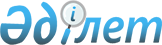 Об образовании избирательных участков для проведения голосования и подсчета голосов по Карасайскому району
					
			Утративший силу
			
			
		
					Решение акима Карасайского района Алматинской области от 03 августа 2015 года № 8-15. Зарегистрировано Департаментом юстиции Алматинской области 02 сентября 2015 года № 3373. Утратило силу решением акима Карасайского района Алматинской области от 13 декабря 2018 года № 7
      Сноска. Утратило силу решением акима Карасайского района Алматинской области от 13.12.2018 № 7 (вводится в действие по истечении десяти календарных дней после дня его первого официального опубликования).

      В соответствии с пунктом 1 статьи 23 Конституционного Закона Республики Казахстан от 28 сентября 1995 года "О выборах в Республике Казахстан", аким Карасайского района РЕШИЛ:

      1. Для проведения голосования и подсчета голосов образовать по Карасайскому району избирательные участки согласно приложению к настоящему решению.

      2. Признать утратившим силу решение акима Карасайского района от 20 января 2015 года № 1-2 "Об образовании избирательных участков для проведения голосования и подсчета голосов по Карасайскому району" (зарегистрированного в Реестре государственной регистрации нормативных правовых актов от 23 января 2015 года № 3002, опубликованного в газете "Заман жаршысы" № 5 (8123) от 31 января 2015 года).

      3. Возложить на руководителя аппарата акима Карасайского района опубликование настоящего решения после государственной регистрации в органах юстиции в официальных и периодических печатных изданиях, а также на интернет-ресурсе, определяемом Правительством Республики Казахстан, и на интернет-ресурсе акимата района.

      4. Контроль за исполнением настоящего решения возложить на руководителя аппарата акима района Тынышбая Нурлана Толеновича.

      5. Настоящее решение вступает в силу со дня государственной регистрации в органах юстиции и вводится в действие по истечении десяти календарных дней после дня его первого официального опубликования. Избирательные участки, образованные для проведения голосования и подсчета голосов по Карасайскому району
      Избирательный участок № 365.

      Центр: город Каскелен, улица Алимкулова № 86, средняя школа имени Пушкина, телефон: 27012.

      В границах: город Каскелен, улицы: Абылай хана с № 291 по 317, Канкурова с № 49 по 79, Курмангазы с № 1 по 36, Атекеева с № 1 по 62, Алимкулова с № 40 по 144 (четная сторона), Алимкулова с № 111 по 129 (нечетная сторона), Ауэзова с № 1 по 62, Карасай батыра с № 81 по 137 (нечетная сторона), Карасай батыра с № 84 по 138 (четная сторона), Саукеле с № 1 по 50, Гоголя с № 92 по 141, Бокина с № 46 по 82, Оркен с № 1 по 30, Калдаякова с № 1 по 16, Аймауытова с № 63 по 141 (нечетная сторона), Айтей батыра с № 20 по 66 (четная сторона), Кошек батыра с № 42 по 160 (четная сторона), Кебеже с № 1 по 42, Алтын адам с № 1 по 13, Актогай с № 1 по 7, Нурлы с № 1 по 35, Самалжел с № 1 по 25, Бурабай с № 1 по 41, Байтерек с № 1 по 25, Жасканат с № 1 по 25, Алтын дан с № 1 по 21, Енбек с № 1 по 10, Улгили с № 1 по 15, Жайлау с № 1 по 20, Сарыжулдыз с № 1 по 6, Бейбитшилик с № 1 по 7, Тайбурыл с № 1 по 5, Аксауыт с № 1 по 10, Алтыбакан с № 1 по 7, Ганибет с № 1 по 11, Кендала с № 1 по 15, Булакты с № 1 по 21, Актоган с № 1 по 7, Наурыз с № 1 по 15, Алаш с № 1 по 21, Алтынсака с № 1 по 15, Колди с № 1 по 13, Шугыла с № 1 по 7, Ар-намыс с № 1 по 15, Актан с № 1 по 5, Бейбарыс с № 1 по 41; переулок Бурабай с № 1 по 17.

      Избирательный участок № 366.

      Центр: город Каскелен, улица Гоголя № 44, средняя школа - гимназия имени Абая, телефон: 22060.

      В границах: город Каскелен, улицы: Толе би с № 66 по 96, Карасай батыра с № 58 по 82 (четная сторона), Карасай батыра с № 43 по 79 (нечетная сторона), Бокина с № 1 по 45, Гоголя с № 54 по 91, Уябаева с № 56 по 91, Аймауытова с № 64 по 108 (четная сторона), Калтаева с № 60 по 98, Байжарасова с № 56 по 100, Каражанова с № 53 по 68, Валиханова с № 7 по 24, Абылай хана с № 235 по 289, Кошек батыра с № 43 по 89 (нечетная сторона), Макашева с № 44 по 134, Алимкулова с № 41 по 129 (нечетная сторона), Айтей батыра с № 21 по 67 (нечетная сторона); переулки: Токтарова с № 1 по 11, 

      Алмалы с № 1 по 18, Алимкулова с № 1 по 14, Жас талап с № 1 по 17; микрорайон "Южный" с № 1 по 34.

      Избирательный участок № 367.

      Центр: город Каскелен, улица Абылай хана № 211, районная библиотека Акима Карасайского района, телефон: 21690.

      В границах: город Каскелен, улицы: Абылай хана с № 203 по 234, Абая с № 39 по 82, Агынтай батыра с № 45 по 68, Барибаева с № 65 по 95, Гоголя с № 1 по 53, Жумабаева с № 1 по 54, Кисикова с № 36 по 75, Карасай батыра с № 1 по 41 (нечетная сторона), Карасай батыра с № 2 по 56 (четная сторона), Байгазиева с № 54 по 96 (четная сторона), Байгазиева с № 37 по 69 (нечетная сторона), Умралиева с № 48 по 84, Толе би с № 1 по 64.

      Избирательный участок № 368.

      Центр: город Каскелен, улица Байгазиева № 91, средняя школа имени Байжанова, телефон: 21230.

      В границах: город Каскелен, улицы: Аймауытова с № 1 по 54, Кошек батыра с № 91 по 123 (нечетная сторона), Абая с № 83 по 107 (нечетная сторона), Абая с № 94 по 118 (четная сторона), Жумабаева с № 55 по 114, Агынтай батыра с № 70 по 96 (четная сторона), Агынтай батыра с № 69 по 91 (нечетная сторона), Умралиева с № 86 по 118 (четная сторона), Умралиева с № 87 по 143 (нечетная сторона), Байгазиева с № 116 по 150 (четная сторона), Калтаева с № 1 по 22, Барибаева с № 96 по 172, Кабанбай батыра с № 1 по 43, Айтеке би с № 1 по 26, Байжарасова с № 1 по 22, 10 лет Независимости Республики Казахстан с № 49 по 90, Казыбек би с № 1 по 56, Найзатас с № 1 по 16, Итакова с № 1 по 49, Кокжелек с № 1 по 15, Алтын орда с № 1 по 30, Болатбек с № 1 по 6, Аршалы с № 1 по 12, Уябаева с № 1 по 55, Жагажай с № 1 по 46, Канкурова с № 1 по 48; село Коктобе. 

      Избирательный участок № 369.

      Центр: город Каскелен, улица Барибаева № 48, средняя школа имени Керимбекова, телефон: 23189.

      В границах: город Каскелен, улицы: Абылай хана с № 66 по 104 (четная сторона), с № 177 по 201 (нечетная сторона), 10-лет Независимости Республики Казахстан с № 1 по 48, Бейсебаева с № 1 по 82, Барибаева с № 1 по 63, Кобелекова с № 1 по 42, Кисикова с № 1 по 35, Байгазиева с № 1 по 37 (нечетная сторона), с № 2 по 52 (четная сторона), Умралиева с № 1 по 48, Агынтай батыра с № 1 по 44, Саламатова с № 1 по 39 (нечетная сторона), с № 2 по 78 (четная сторона), Бейсебаева с № 1 по 27, Бастау с № 1 по 27, Бухар жырау с № 1 по 36, Айкайтас с № 1 по 36, Туякбаева с № 1 по 11, Булгакбаева с № 1 по 55; переулок Кобелекова с № 1 по 14.

      Избирательный участок № 370.

      Центр: город Каскелен, улица Бейсебаева № 147, административное здание Акционерного общества "Алматыгазсервис - Холдинг", телефон: 21068.

      В границах: город Каскелен, улицы: Абылай хана с № 106 по 200 (четная сторона), Жазира с № 1 по 24, Саламатова с № 41 по 133 (нечетная сторона), с № 80 по 146 (четная сторона), Бейсебаева с № 86 по 190 (четная сторона), с № 83 по 145 (нечетная сторона), Шалкар с № 1 по 18, Бастау с № 56 по 150, Туякбаева с № 12 по 74, Жангозина с № 52 по 86 (четная сторона), с № 53 по 101 (нечетная сторона) и многоэтажные дома с № 75/1 по 75/5, Айтей батыра с № 1 по 21 (нечетная сторона), с № 2 по18 (четная сторона), Алимкулова с № 1 по 39 (нечетная сторона), с № 2 по 38 (четная сторона), Макашева с № 2 по 42 (четная сторона), Байтурсынова с № 1 по 9, Гагарина с № 1 по 29, Аяз би с № 1 по 18, Бурган с № 1 по 9, Байдибек баба с № 1 по 33, Акжайык с № 1 по 26, Кокбастау с № 1 по 15, Кокдала с № 1 по 13, Кайнарбулак с № 1 по 15, Койтас с № 1 по 11, Сарыжайлау с № 1 по 10, Актилек с № 1 по 10, Каракия с № 1 по 12, Мугалжар с № 1 по 17, Кулынды с № 1 по 16; переулки: Бакинский с № 1 по 18, Кокбастау с № 1 по 10.

      Избирательный участок № 371.

      Центр: город Каскелен, улица Абылай хана № 40, районный дом культуры Акима Карасайского района, телефон: 22870.

      В границах: город Каскелен, улицы: Абылай хана с № 69 по 175 (нечетная сторона), с № 42 по 64 (четная сторона), Достык с № 1 по 101, Балхаш с № 1 по 38, Акши с № 1 по 36, Суыкбулак с № 1 по 46, Каратал с № 1 по 44, Каскасу с № 1 по 40, Аксай с № 1 по 46, Улкенсаз с № 1 по 42, Бескарагай с № 1 по 30, Коктерек с № 1 по 18, Бозой с № 1 по 14, Тулпарсаз с № 1 по 30, Мамыр с № 1 по 27, Карасу с № 1 по 26, Карагайлы с № 1 по 20, Аккайын с № 1 по 12, Мойынкум с № 1 по 13, Каракастек с № 1 по 12, Богенбая с № 1 по 32, Тлендиева с № 1 по 33, Кунаева с № 1 по 129, Айдарлы с № 1 по 27, Алпамыс с № 1 по 26, Аскарова с № 1 по 148, Муратбаева с № 1 по 9, Тастак с № 1 по 22, Райымбека с № 1 по 29 (нечетная сторона), с № 2 по 22 (четная сторона); переулок Тлендиева с № 1 по 13.

      Избирательный участок № 372.

      Центр: город Каскелен, микрорайон "Алтын Ауыл" № 25, средняя школа Алтын Ауыл, телефон: 29931.

      В границах: город Каскелен, улицы: Абылай хана с № 2 по 40 (четная сторона), с № 1 по 67 (нечетная сторона), Калкаман с № 1 по 15, Иргели с № 1 по 29, Алтынкум с № 1 по 27, Заводская с № 1 по 22, Темирказык с № 1 по 19, Жетиозен с № 1 по 10, Тараз с № 1 по 15, Самен батыра с № 1 по 20, Майса с № 1 по 15, Есиль с № 1 по 10, Кызылсай с № 1 по 35, Бурашева с № 1 по 32, Мойылды с № 1 по 9, Акбулак с № 1 по 10, Сусар с № 1 по 15, Самурык с № 1 по 16, Алатау с № 1 по 20, Жеруйык с № 1 по 15, Архарлы с № 1 по 7, Баталы с № 1 по 11, Дастур с № 1 по 13, Уялы с № 1 по 5, Болашак с № 1 по 30, Рыскулова с № 1 по 45, Кошкарбаева с № 1 по 47, Байбосынова с № 1 по 43, Биржансал с № 1 по 27, Акын Сара с № 1 по 32, Курылысшы с № 1 по 45, Маметовой с № 1 по 77, Коктем с № 1 по 11; переулок Маметовой с № 1 по 20; микрорайон "Алтын Ауыл" многоэтажные дома с № 1 по 24 и коттеджи с № 1 по 30.

      Избирательный участок № 373.

      Центр: город Каскелен, улица Кастеева № 49, средняя школа имени Алимкулова, телефон: 21345.

      В границах: город Каскелен, улицы: Умбеталы с № 1 по 120, Жана жол с № 1 по 24, Тастак с № 24 по 74, Рыскулбекова с № 1 по 81, Аль-Фараби с № 1 по 81, Махамбет-Исатая с № 1 по 20, Кастеева с № 1 по 68, Керимбекова с № 1 по 30, Самал с № 1 по 30, Жамбыла с № 1 по 38, Шапагат с № 1 по 12, Сейфуллина с № 1 по 10, Ак жол с № 1 по 26, Сункар с № 1 по 65, Маргулана с № 1 по 40, Таусамалы с № 1 по 67, Долан с № 1 по 10, Гаухартас с № 1 по 30, Актас с № 1 по 20, Окжетпес с № 1 по 15, Жартас с № 1 по 20, Аксу с № 1 по 18, Коктас с № 1 по 21, Шыгыс с № 1 по 50, Райымбека с № 14 по 96 (четная сторона), с № 31 по 125 (нечетная сторона), Каусар с № 1 по 15, Акшагала с № 1 по 17, Сарыбулак с № 1 по 13, Айнабулак с № 1 по 15, Талапкер с № 1 по 12, Хантанири с № 1 по 14, Бирлик с № 1 по 16, Боктер с № 1 по 15, Арна с № 1 по 13, Акмаржан с № 1 по 19; переулки: Аль-Фараби с № 1 по 18, Кастеева с № 1 по 9, Керимбекова с № 1 по 17.

      Избирательный участок № 374.

      Центр: село Айтей, улица Наурыз № 8, средняя школа имени Косынова, телефон: 36869.

      В границах: село Айтей.

      Избирательный участок № 375.

      Центр: село Енбекши, улица Райымбека № 2, средняя школа Енбекши, телефон: 59412.

      В границах: села Енбекши, Уштерек, Кумарал, Сауыншы.

      Избирательный участок № 376.

      Центр: село Иргели, улица Рахметова № 24, средняя школа имени Л.Толстого, телефон: 3883025.

      В границах: село Иргели, улицы: Абая с № 8 по 40, Акжол с № 1 по 131, Акниет с № 1 по 77, Момышулы с № 1 по 98, Бейсембаева с № 1 по 123, Кунаева с № 2 по 180 (четная сторона), Достык с № 1 по 99, Егемендик с № 1 по 68, Жарокова с № 1 по 92, Жетысу с № 1 по 99, Кирова с № 1 по 25, Кокдала с № 1 по 70, Рахметова с № 10 по 108, Шугыла с № 12 по 68; село Кемертоган.

      Избирательный участок № 377.

      Центр: село Иргели, улица Кунаева № 80, Дом культуры села Иргели, телефон: 3883252.

      В границах: село Иргели, улицы: Абая с № 1 по 7, Алмалы с № 1 по 29, Кунаева с № 1 по 175 (нечетная сторона), Жастар с № 1 по 51, Исагулова с № 1 по 162, Рахметова с № 1 по 9, Мерей с № 1 по 117, Самал с № 1 по 11, Сапарлы жол с № 1 по 68, Шугыла с № 1 по 11, Ынтымак с № 1 по 91; микрорайон "Асыл Арман" с № 1 по 11.

      Избирательный участок № 378.

      Центр: село Коксай, улица Наурызбая № 108, средняя школа имени М. Маметовой, телефон: 3884590. 

      В границах: село Коксай, улицы: Арай с № 1 по 236, Ардагер с № 1 по 124, Береке с № 1 по 49, Жамбыла с № 1 по 93 (нечетная сторона), Жана гасыр с № 1 по 89, Желтоксан с № 1 по 58, Кожабекова с № 1 по 98, Маметовой с № 1 по 47, Наурызбая с № 1 по 198, Пушкина с № 1 по 44, Тауелсиздик с № 1 по 97 (нечетная сторона).

      Избирательный участок № 379.

      Центр: село Коксай, улица Кожабекова № 1, Коксайская врачебная амбулатория, телефон: 3884527.

      В границах: село Коксай, улицы: Аксай с № 1 по 56, Атчабарова с № 1 по 119, Балдырган с № 1 по 97, Бейбитшилик с № 1 по 53, Жамбыла с № 2 по 94 (четная сторона), Жас улан с № 1 по 187, Женис с № 1 по 96, Мереке с № 1 по 39, Шокпар с № 1 по 128, Таншолпан с № 1 по 99, Тауелсиздик с № 2 по 130 (четная сторона), Улттар достыгы с № 1 по 111. 

      Избирательный участок № 380.

      Центр: село Ушконыр, улица Байтурсынова № 38, Ушконырская средняя школа-гимназия, телефон: 50574.

      В границах: село Ушконыр, улицы: Байтурсынова с № 1 по 30, Панфилова с № 1 по 96, Ауэзова с № 1 по 95, Ашекеева с № 1 по 24, Толе би с № 1 по 72, Отеген батыра с № 1 по 65, Жибек жолы с № 1 по 75 (нечетная сторона), Жетысу с № 27 по 42, Сауыткан с № 1 по 12, Адильбекова с № 1 по 62, Кунаева с № 35 по 68, Макатаева с № 35 по 86, Кабанбай батыра с № 1 по 33, Амангельды с № 1 по 15, Достык с № 1 по 14, Жастар с № 1 по 18, Мамыр с № 1 по 70, Желтоксан с № 1 по 39, Дегерес с № 1 по 56, Нура с № 1 по 40, Сат с № 1 по 10.

      Избирательный участок № 381.

      Центр: село Ушконыр, улица Отеген батыра № 40, средняя школа имени М. Ауэзова, телефон: 54740.

      В границах: село Ушконыр, улицы: Жибек жолы с № 4 по 88 (четная сторона), Богенбай батыра с № 1 по 73, Абиш с № 1 по 89, Боламбаева с № 1 по 17, Домалак ана с № 1 по 101, Капал батыра с № 1 по 111, Рыскулова с № 1 по 99, Жетысу с № 1 по 26, Адильбекова с № 63 по 94, Кунаева с № 1 по 34, Макатаева с № 1 по 34, Жанкожа батыра с № 1 по 44, Молдагуловой с № 1 по 6; село Айкым. 

      Избирательный участок № 382.

      Центр: село Ушконыр, улица Жибек жолы № 83, средняя школа имени Карасай батыра, телефон: 54973.

      В границах: село Ушконыр, улицы: Ауэзова с № 96 по 137, Толе би с № 73 по 136, Момышулы с № 1 по 36, Отеген батыра с № 66 по 108, Жибек жолы с № 77 по 131 (нечетная сторона) и с № 90 по 132 (четная сторона), Женис с № 1 по № 8, Абиш с № 89 по 154, Баубекова с № 1 по 26, Тлендиева с № 1 по 34, Домалак ана с № 102 по 134, Капал батыра с № 112 по 137, Рыскулова с № 100 по 121, Алдашева с № 1 по 65, Алжан с № 1 по 64, Жетысу с № 43 по 66, Карасай батыра с № 1 по 17, Суык тобе с № 1 по 14, Енбек с № 1 по 57. 

      Избирательный участок № 383.

      Центр: село Бекболат, улица Мектеп № 1, средняя школа имени 1-Мая, телефон: 51539.

      В границах: села Бекболат, Сауыншы.

      Избирательный участок № 384.

      Центр: село Кайнар, улица Боброва № 3, Кайнарская средняя школа, телефон: 37565.

      В границах: село Кайнар. 

      Избирательный участок № 385.

      Центр: село Жандосово, улица Темирбекова № 16, средняя школа имени О. Жандосова (корпус № 1), телефон: 42057.

      В границах: село Жандосово, улицы: Айдарлы с № 1 по 15, Акбастау с № 1 по 66, Акжайык с № 1 по 37, Алимкулова с № 1 по 48, Алмарасан с № 1 по 5, Балбулак с № 1 по 7, Балгын с № 1 по 37, Балдырган с № 1 по 37, Береке с № 1 по 39, Жалын с № 1 по 32 , Жамбыла с № 1 по 18, Жибек жолы с № 1 по 57, Жусан с № 1 по 28, Тогаева с № 1 по 28, Каскасу с № 1 по 29, Наурызбая с № 1 по 88, Сайгулик с № 1 по 32, Саяжай с № 1 по 36, Сопиева с № 1 по 36, Талапкер с № 1 по 13, Тастыбулак с № 1 по 25, Улттар достыгы с № 1 по 82, Шапагат с № 1 по 9, Баянды с № 1 по 10, Самурык с № 1 по 8, Алаш с № 1 по 5, Коктем с № 1 по 4, Аккайын с № 1 по 6, Бозторгай с № 1 по 8, Шоладыр с № 1 по 7, Кулагер с № 1 по 4, Шыгыс с № 1 по 5, Каражанова с № 1 по 45, Темирбекова с № 1 по 29.

      Избирательный участок № 386.

      Центр: село Шалкар, улица Абая № 9, средняя школа имени Ломоносова, телефон: 34416.

      В границах: село Шалкар.

      Избирательный участок № 387.

      Центр: село Турар, улица Копбаева № 21, средняя школа имени Байсалбаева, телефон: 59921.

      В границах: село Турар.

      Избирательный участок № 388.

      Центр: село Кольащы, улица Байжарасова № 2, средняя школа имени Барибаева, телефон: 58493.

      В границах: село Кольащы.

      Избирательный участок № 389.

      Центр: станция Шамалган, улица Дуйсекова № 42а, Шамалганская казахская средняя школа, телефон: 58755.

      В границах: станция Шамалган, улицы: Дуйсекова с № 50 по 147, Акдала с № 1 по 32, Аксу с № 1 по 135, Алмалы с № 1 по 36, Байтурсынова с № 1 по 20, Береке с № 1 по 26, Дихан с № 1 по 26, Жанадауир с № 1 по 36, Жаналык с № 1 по 45, Жандосова с № 1 по 39, Жанкожа батыра с № 1 по 76, Жансугурова с № 16 по 32, Жеруйык с № 1 по 26, Коксаз с № 1 по 35, Кусаина с № 26 по 115, Мектеп с № 1 по 31, Отеген батыра с № 1 по 10, Панфилова с № 1 по 47, Маметовой с № 1 по 19, Рыскулова с № 1 по 54, Самсы с № 1 по 51, Сейфуллина с № 1 по 64, Тегистик с № 1 по 163, Унгиртас с № 1 по 56, Ынтымак с № 1 по 56.

      Избирательный участок № 390.

      Центр: станция Шамалган, улица Кунаева № 2, средняя школа имени И. Алтынсарина, телефон: 58276.

      В границах: станция Шамалган, улицы: Абая с № 1 по 113, Акбастау с № 1 по 11, Алтынсарина с № 1 по 80, Амангельды с № 1 по 43, Баян журек с № 1 по 145, Бокина с № 1 по 10, Бухар жырау с № 1 по 52, Дуйсекова с № 1 по 49, Дулатова с № 21 по 55, Жамбыла с № 1 по 94, Жансугурова с № 1 по 15, Жибек жолы с № 1 по 47, Кажымукана с № 1 по 14, Кунаева с № 1 по 99 (нечетная сторона), Коркыт баба с № 1 по 17, Кусаина с № 1 по 25, Майлина с № 1 по 59, Молдагалиева с № 1 по 20, Момышулы с № 1 по 24, Наурызбай батыра с № 1 по 44; переулок Амангельды с № 1 по 14.

      Избирательный участок № 391.

      Центр: станция Шамалган, улица Карасу № 110а, Шамалганская новая казахская средняя школа, телефон: 58141.

      В границах: станция Шамалган, улицы: Адеми с № 1 по 90, Азербаева с № 1 по 27, Айманова с № 1 по 39, Айтеке би с № 1 по 17, Акжазык с № 1 по 232, Аксу с № 1 по 135, Актерек с № 1 по 21, Актоган с № 1 по 22, Байжарасова с № 1 по 91, Баласаз с № 1 по 131, Богенбай батыра с № 1 по 35, Достык с № 1 по 33, Жаналык с № 1 по 45, Женис с № 1 по 8, Жетысу с № 1 по 53, Жидели с № 1 по 125, Жумабаева с № 7 по 29, Карасу с № 1 по 228, Кахарман с № 1 по 48, Коккайнар с № 1 по 213, Коктас с № 1 по 50, Коктем с № 1 по 19, Курмангалиева с № 1 по 59, Мадениет с № 1 по 229, Мамыр с № 1 по 26, Молдагуловой с № 1 по 66, Нурлы с № 1 по 47, Самал с № 1 по 36, Сарыарка с № 1 по 40, Сатпаева с № 1 по 61, Улан с № 1 по 79, Ушконыр с № 1 по 58, Шаган с № 1 по 12, Шоладыр с № 1 по 46, Шугыла с № 1 по 38.

      Избирательный участок № 392.

      Центр: станция Шамалган, улица Алматы № 1, административное здание "Дорожно-эксплуатационное управление-20", телефон: 58564.

      В границах: станция Шамалган, улицы: Акиык с № 1 по 11, Абильда с № 1 по 47, Алатау с № 1 по 37, Алматы с № 1 по 44, Ауэзова с № 1 по 34, Домалак ана с № 1 по 12, Дулатова с № 1 по 20, Ершабая с № 1 по 47, Жулдыз с № 1 по 37, Жайлау с № 1 по 54, Кабанбай батыра с № 1 по 13, Казбек би с № 1 по 15, Карасай батыра с № 1 по 29, Кенесары с № 1 по 60, Кунаева с № 2 по 100 (четная сторона), Курмангазы с № 1 по 26, Макатаева с № 1 по 10, Нурпеисовой с № 1 по 16, Райымбека с № 1 по 26, Суюнбая с № 1 по 32, Темир жолы с № 1 по 6, Тлендиева с № 1 по 10, Толе би с № 1 по 73, Тынышбаева с № 1 по 12; переулок Макатаева с № 1 по 5; села Жынгылды, Куркудык.

      Избирательный участок № 393.

      Центр: село Кошмамбет, улица Маметовой № 2, средняя школа имени К. Кошмамбетова, телефон: 59531.

      В границах: село Кошмамбет.

      Избирательный участок № 394.

      Центр: село Батан, улица Саламатова № 31, фельдшерско-акушерский пункт, телефон: 35842.

      В границах: село Батан.

      Избирательный участок № 395.

      Центр: село Жамбыл, улица Жамбыла № 24, средняя школа имени Жамбыла, телефон: 35337.

      В границах: село Жамбыл.

      Избирательный участок № 396.

      Центр: село Улан, улица Тегиса № 14, средняя школа имени Крупской, телефон: 43095.

      В границах: село Улан.

      Избирательный участок № 397.

      Центр: село Алмалыбак, улица Хабибуллина № 9, средняя школа-гимназия имени Аль-Фараби, телефон: 53939.

      В границах: село Алмалыбак.

      Избирательный участок № 398.

      Центр: село Жалпаксай, улица Сарбасова № 33, здание сельского производственного кооператива "Ленинский", телефон: 53931.

      В границах: село Жалпаксай, улицы: Сулусай с № 1 по 95, Ауэзова с № 1 по 54а, Омарова с № 1 по 13, Байгул с № 1 по 7, Жамбыла с № 1 по 20, Сатпаева с № 1 по 65, Ардагерлер с № 1 по 31, Сарбасова с № 1 по 77, Тегиса с № 1 по 89, Сейтенова с № 1 по 14.

      Избирательный участок № 399.

      Центр: село Мерей, улица Мектеп № 1, средняя школа имени Макаренко, телефон: 35688.

      В границах: села Мерей, Кольди.

      Избирательный участок № 400.

      Центр: село Береке, улица Алтынсарина № 1, средняя школа имени Бейсебаева, телефон: 34141.

      В границах: село Береке.

      Избирательный участок № 401. 

      Центр: село Исаево, улица Рыскулова № 64, начальная школа Исаево, телефон: 32483.

      В границах: село Исаево.

      Избирательный участок № 402.

      Центр: село Жармухамбет, улица Кажимукана № 19, Жармухамбетская начальная школа, телефон: 30522.

      В границах: село Жармухамбет.

      Избирательный участок № 403.

      Центр: село Каратобе, улица Наурызбая № 40, средняя школа имени Тамабаева, телефон: 32262.

      В границах: село Каратобе.

      Избирательный участок № 404.

      Центр: село Кокозек, улица Жандосова № 16, Кокозекская средняя школа, телефон: 59410.

      В границах: села Кокозек, Коктоган, Аксенгир, 71-разъезд.

      Избирательный участок № 405.

      Центр: село Абай, улица Алтынсарина № 130, средняя школа имени М. Габдуллина, телефон: 3890033.

      В границах: село Абай, улицы: Азербаева с № 1 по 23 (нечетная сторона), Абая с № 1 по 32, Сейфуллина с № 1/11 по 1/13, Домалак ана с № 23а по 42, Толе би с № 37 по 145 (нечетная сторона), с № 42 по 146 (четная сторона), Рыскулова с № 37 по 149 (нечетная сторона), с № 48 по 156 (четная сторона), Кунаева с № 45 по 163 (нечетная сторона), с № 32 по 164 (четная сторона), Райымбека с № 35 по 91 (нечетная сторона), с № 44 по 110 (четная сторона), Тауелсиздик-I с № 49 по 149 (нечетная сторона), с № 52 по 162 (четная сторона), Тауелсиздик-II с № 49 по 154, Алатау с № 1 по 24, Алтынсарина с № 1 по 39, Бейбитшилик с № 1 по 52, Жандосова с № 1 по 29, Карасай батыра с № 1 по 32, Молдагуловой с № 1 по 23, Майлина с № 1 по 48, Шаянбаева с № 1 по 23.

      Избирательный участок № 406.

      Центр: село Абай, улица Макатаева № 30, средняя школа села Абай, телефон: 3890607.

      В границах: село Абай, улицы: Азербаева с № 2 по 22 (четная сторона), Сейфуллина с № 1/1 по 1/10, № 1/12, Домалак ана с №1/1 по 22, Толе би с № 1 по 35 (нечетная сторона), с № 2 по 40 (четная сторона), Рыскулова с № 1 по 35 (нечетная сторона), с № 2 по 46 (четная сторона), Кунаева с № 1 по 43 (нечетная сторона), с № 2 по 30 (четная сторона), Райымбека с № 1 по 33 (нечетная сторона), с № 2 по 42 (четная сторона), Тауелсиздик-I с № 1 по 47 (нечетная сторона), с № 2 по 50 (четная сторона), Тауелсиздик-II с № 1 по 48, Желтоксан с № 1 по 33, Макатаева с № 1 по 37, Макашева с № 1 по 66, Уалиханова с № 1 по 58.

      Избирательный участок № 407.

      Центр: село Райымбек, улица Туркестан № 4, средняя школа имени Азербаева, телефон: 34738.

            В границах: село Райымбек, улицы: Суюнбая с № 1 по 138, Желтоксан с № 1 по 87, Аламан с № 1 по 60, Еламан с № 1 по 51, Елшибек с № 1 по 31, Жаркент с № 1 по 35, Сұңқар с № 1 по 29, Аккайнар с № 1 по 18, Арман с № 1 по 23, Батыр Баян с № 1 по 45, Болашак с № 1 по 35, Булакты с № 1 по 32, Тамаша с № 1 по 14, Шабыт с № 1 по 20, Шанырак с № 1 по 17, Алма с № 1 по 15, Барлык с № 1 по 20, Гулдер № 1 по 8, Елтай с № 1 по 45, Кокжазык с № 1 по 12, Колбастау с № 1 по 9, Колди с № 1 по 50, Диирмен с № 1 по 37, Турар с № 1 по 41, Акжазык с № 1 по 13/2, Байшешек с № 1 по 23, Керуен с № 1 по 29, Кайынды с № 1 по 30, Баркыт бел с № 1 по 19, Карабогет с № 1 по 32, Улгили с № 1 по 26.

      Избирательный участок № 408.

      Центр: село Булакты, улица Наурыз № 13, Булактинская начальная школа, телефон: 34855.

      В границах: село Булакты.

      Избирательный участок № 409.

      Центр: село Долан, улица Достык № 28, Доланская начальная школа, телефон: 33290.

      В границах: села Долан, Кумтоган.

      Избирательный участок № 410.

      Центр: село Кыргауылды, улица Инкарбекова № 49, средняя школа имени Ушинского, телефон: 3056745.

      В границах: село Кыргауылды, улицы: Бирлик с № 1 по 99, Алматы с № 1 по 56, Актерек с № 1 по 65, Акши с № 1 по 105, Алтай с № 1 по 106, Шиен с № 1 по 45, Арасан с № 1 по 77, Арна с № 1 по 68, Арай с № 1 по 88, Бурабай с № 1 по 51, Тан нуры с № 1 по 42, Егемен с № 1 по 52, Енбекши с № 1 по 57, Жазык с № 1 по 52, Жарык с № 1 по 78, Жасулан с № 1 по 73, Жеруйык с № 1 по 68, Каратал с № 1 по 72, Кыран с № 1 по 29, Мереке с № 1 по 64, Оркен с № 1 по 46, Шалкар с № 1 по 64, Шымбулак с № 1 по 45, Жетысу с № 1 по 32, Тамаша с № 1 по 26, Сарытау с № 1 по 52, Жастар с № 1 по 65, Алатау с № 1 по 90, Таусамалы с № 1 по 100, Колсай с № 1 по 20, Жетисай с № 1 по 34, Кокжиек с № 1 по 49, Акжар с № 1 по 58; садоводческие общества: "Денсаулык", "Акбота".

      Избирательный участок № 411.

      Центр: село Жанатурмыс, улица Алтынсарина № 37, Жанатурмысская средняя школа, телефон: 3051193.

      В границах: село Жанатурмыс, улицы: Нурпеисовой с № 1 по 38, Алтынсарина с № 1 по 81, Аманжолова с № 1 по 85, Байсеитовой с № 1 по 151, Коктем с № 1 по 63, Рыскулбекова с № 1 по 84, Жандосова с № 1 по 157. 

      Избирательный участок № 932.

      Центр: город Каскелен, улица Байғазиева № 158, Каскеленский колледж культуры, телефон: 28346.

      В границах: город Каскелен, улицы: Кошек батыра с № 125 по 167 (нечетная сторона), Байжарасова с № 23 по 55, Байгазиева с № 152 по 210, Каражанова с № 1 по 52, Сатпаева с № 1 по 24, Айтеке би с № 28 по 60 (четная сторона), Воинов-интернационалистов с № 1 по 54, Калтаева с № 23 по 59 (нечетная сторона), с № 24 по 56 (четная сторона), Суюнбая с № 1 по 59, Ушконыр с № 1 по 38, Коктобе с № 1 по 76, Жетысу с № 1 по 105, Шымбулак с № 1 по 129, Медеу с № 1 по 29, Шакеева с № 1 по 41, Желтоксан с № 1 по 36, Желтау с № 1 по 17, Умралиева с № 122 по 145; переулок Алтын орда с № 1 по 12.

      Избирательный участок № 933.

      Центр: город Каскелен, улица Кайназар батыра № 34, Каскеленский профессионально-технический колледж имени Санжара Жандосова, телефон: 30068.

      В границах: город Каскелен, улицы: Наурызбая с № 1 по 98, Намыс с № 1 по 22, Саркырама с № 1 по 107, Акдала с № 1 по 20, Кусжолы с № 1 по 12, Алтынсарина с № 1 по 21, Арасан с № 1 по 17, Уркер с № 1 по 11, Ынтымак с № 1 по 15, Жидели с № 1 по 32, Кайназар батыра с № 1 по 43, Енбекши с № 1 

      по 44, Береке с № 1 по 19, Молдагуловой с № 1 по 29, Бердикулова с № 1 по 10; переулки: Балдаурен с № 1 по 3, Кайназар батыра с № 1 по 18, Тулебаева с № 1 по 12.

      Избирательный участок № 934.

      Центр: город Каскелен, улица Жангозина № 48, средняя школа имени К. Сатпаева, телефон: 23247.

      В границах: город Каскелен, улицы: Абая с № 1 по 38, Кошек батыра с № 1 по 41, Макашева с № 1 по 43 (нечетная сторона), Сайран с № 1 по 36, Адилет с № 1 по 35, Жобалама с № 1 по 35, Сарыарка с № 1 по 15, Кулагер с № 1 по 25, Женис с № 1 по 10, Парасат с № 1 по 15, Актокты с № 1 по 14, Акан Сери с № 1 по 41, Козы Корпеш с № 1 по 47, Баян Сулу с № 1 по 42, Арман с № 1 по 24, Жангозина с № 1 по 48, Момышулы с № 1 по 10; переулок Абая с № 1 по 10; Карасайская центральная районная больница.

      Избирательный участок № 935.

      Центр: село Ушконыр, улица Наурыз № 62, Ушконырская казахская средняя школа, телефон: 50750.

      В границах: село Ушконыр, улицы: Байтурсынова с № 31 по 142, Панфилова с № 97 по 137, Сауыткан с № 12 по 57, Кунаева с № 69 по 74, дома Ушконырского колледжа водного хозяйства с № 3 по 10, Жамбыла с № 1 по 121, Алдашева с № 68 по 89, Алжан ана с № 65 по 71, Жетысу с 62 по 92, Карасай батыра с № 18 по 34, Наурыз с № 1 по 47, Таскын с № 1 по 15, Кайрат с № 1 по 32, Таусамалы с № 1 по 32; садоводческие общества: "Алатау", "Шамалган", "Эдельвейс", "Зоренька", "Алатау-Байконыр", "Автомобилист", "Дорожник", "Геофизик", "Монтажник", "Ушконыр".

      Избирательный участок № 936.

      Центр: село Жандосово, улица Темирбекова №16а, средняя школа имени О. Жандосова (корпус № 2), телефон: 42058.

      В границах: село Жандосово, улицы: Темирбекова с № 30 по 79, Ардагерлер с № 1 по 77, Балауса с № 1 по 10, Барибаева с № 1 по 39, Дирмен с № 1 по 51, Кокжиек с № 1 по 10, Жана ауыл с № 1 по 4, Аксу с № 1 по 2, Омарова с № 1 по 56, Райымбека с № 1 по 69, Самал с № 1 по 30, Суюнбая с № 1 по 28, Бокина с № 1 по 30, Толе би с № 1 по 10, Тулпар с № 1 по 14, Уйтас с № 1 по 52, Мамыр с № 1 по 15, Кыран с № 1 по 4, Жагажай с № 1 по 8, Жайлау с № 1 по 5, Балдаурен с № 1 по 10, Кызгалдак с № 1 по 6, Нурлы с № 1 по 5, Шугыла с № 1 по 8, Атамекен с № 1 по 8, Казына с № 1 по 8, Карасу с № 1 по 10, Сункар с № 1 по 7, Байтерек с № 1 по 3, Жулдыз с № 1 по 5, Алмалы с № 1 по 10; садоводческое общество "Береке Фино"; село Кайрат.

      Избирательный участок № 937.

      Центр: село Жалпаксай, улица Сарбасова № 34, здание пункта автомобильного страхования, телефон: 53038.

      В границах: село Жалпаксай, улицы: Керимбекова с № 1 по 39. Шегебаева с № 1 по 60, Жандосова от № 1 по 78, Булантая с № 1 по 27, Тлемис с № 1 по 59, Сейфуллина с № 1 по 10, Бекдаира с № 1 по 79, Абая с № 1 по 65, Абдыкадыра с № 1 по 43, Карбышева с № 1 по 28.

      Избирательный участок № 938.

      Центр: село Ельтай, улица Тамабаева, без номера, Ельтайская врачебная амбулатория, телефон: 34137.

      В границах: село Ельтай.

      Избирательный участок № 939.

      Центр: село Райымбек, улица Суюнбая № 80, Райымбекская врачебная амбулатория, телефон: 34728.

      В границах: село Райымбек, улицы: Наурыз с № 1 по 23, Байтурсына с № 1 по 24, Момышулы с № 1 по 114, Жамбыла с № 1 по 26, Рыскулова с № 1 по 31, Абая с № 1 по 28, Аксай с № 1 по 22, Шарын с № 1 по 36, Бекболат с № 1 по 28, Колсай с № 1 по 60, Тобыл с № 1 по 36, Алмалы с № 1 по 26, Саялы с № 1 по 41; садоводческое общество "Асель".

      Избирательный участок № 940.

      Центр: село Кыргауылды, улица Наурыз № 49а, Кыргауылдинская казахская средняя школа, телефон: 3053025.

      В границах: село Кыргауылды, улицы: Бирлик с № 1 по 100, Тауелсиздик с № 1 по 48, Инкарбекова с № 1 по 87, Рыскулова с № 1 по 27, Тобылгы с № 1 по 42, Коктем с № 1 по 49, Наурыз с № 1 по 63, Самал с № 1 по 60, Жана с № 1 по 59; садоводческие общества: "Труд", "Аксай", "Транспортник".

      Избирательный участок № 941.

      Центр: село Жанатурмыс, улица Нурпеисовой № 19, Жанатурмысская врачебная амбулатория, телефон: 3728717. 

      В границах: село Жанатурмыс, улицы: Майлина с № 1 по 165, Сатпаева с № 1 по 139, Арычная с № 1 по 15, Ашимбаева с № 1 по 148, Жана арна с № 1 по 38, Жеруйык с № 1 по 129, Тастыозек с № 1 по 15, Талапты с № 1 по 59, Ынтымак с № 1 по 36, Абылхайыр хана с № 1 по 41, Кенесары хана с № 1 по 32, Улгили с № 1 по 18, Улан с № 1 по 65.
					© 2012. РГП на ПХВ «Институт законодательства и правовой информации Республики Казахстан» Министерства юстиции Республики Казахстан
				
      Аким района

А. Дауренбаев
Приложение к решению акима Карасайского района от "03" августа 2015 года № 8-15 "Об образовании избирательных участков для проведения голосования и подсчета голосов по Карасайскому району"